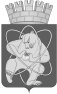 Городской округ«Закрытое административно – территориальное образование  Железногорск Красноярского края»АДМИНИСТРАЦИЯ ЗАТО г. ЖЕЛЕЗНОГОРСКПОСТАНОВЛЕНИЕ28.09.2021                     			                                                          		   № 1787г. ЖелезногорскО внесении изменений в постановление Администрации ЗАТО г. Железногорск от 08.07.2020 № 1201 «Об утверждении Положения о Социальном отделе Администрации ЗАТО г. Железногорск»В соответствии с Федеральным законом от 06.10.2003 № 131-ФЗ «Об общих принципах организации местного самоуправления в Российской Федерации», решением Совета депутатов ЗАТО г. Железногорск от 16.01.2018 № 28-107Р «Об утверждении структуры Администрации ЗАТО г. Железногорск», руководствуясь Уставом городского округа «Закрытое административно-территориальное образование Железногорск Красноярского края», ПОСТАНОВЛЯЮ:Внести в постановление Администрации ЗАТО г. Железногорск от 08.07.2020 № 1201 «Об утверждении Положения о Социальном отделе Администрации ЗАТО г. Железногорск» следующие изменения:1.1. Дополнить раздел 3  приложения № 1 к постановлению следующим подпунктом:«3.4. Специалисты Социального отдела обеспечивают своевременную подготовку информации о деятельности Администрации ЗАТО г. Железногорск, связанной с деятельностью отдела,  для  размещения на официальном сайте городского округа «Закрытое административно-территориальное образование Железногорск Красноярского края» в информационно-телекоммуникационной сети «Интернет».». Управлению внутреннего контроля Администрации ЗАТО г. Железногорск (Е.Н. Панченко) довести настоящее постановление до сведения населения через газету «Город и горожане». Отделу общественных связей Администрации ЗАТО г. Железногорск (И.С. Архипова) разместить настоящее постановление на официальном сайте городского округа «Закрытое административно-территориальное образование Железногорск Красноярского края» в информационно-телекоммуникационной сети «Интернет».Контроль над исполнением настоящего постановления возложить на заместителя Главы ЗАТО г. Железногорск по социальным вопросам Е.А. Карташова.Настоящее постановление вступает в силу после его официального опубликования.Исполняющий обязанности Глава ЗАТО г. Железногорск                                                      Д.А. Герасимов